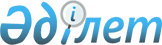 О повышении базовых ставок земельного налога на не используемые в соответствии с земельным законодательством Республики Казахстан земли сельскохозяйственного назначения в границах Аккольского района
					
			Утративший силу
			
			
		
					Решение Аккольского районного маслихата Акмолинской области от 14 февраля 2018 года № С 18-4. Зарегистрировано Департаментом юстиции Акмолинской области 27 февраля 2018 года № 6430. Утратило силу решением Аккольского районного маслихата Акмолинской области от 16 февраля 2022 года № С 16-6
      Сноска. Утратило силу решением Аккольского районного маслихата Акмолинской области от 16.02.2022 № С 16-6 (вводится в действие с 01.01.2022).
      В соответствии с пунктом 5 статьи 509 Кодекса Республики Казахстан от 25 декабря 2017 года "О налогах и других обязательных платежах в бюджет (Налоговый кодекс)", Аккольский районный маслихат РЕШИЛ:
      1. Повысить базовые ставки земельного налога в 10 (десять) раз на не используемые в соответствии с земельным законодательством Республики Казахстан земли сельскохозяйственного назначения в границах Аккольского района.
      2. Признать утратившим силу решение Аккольского районного маслихата от 12 августа 2016 года № С 5-2 "О повышении базовых ставок земельного налога на не используемые в соответствии с земельным законодательством Республики Казахстан земли сельскохозяйственного назначения в границах Аккольского района" (зарегистрировано в Реестре государственной регистрации нормативных правовых актов № 5512, опубликовано в Информационно-правовой системе "Әділет" 15 сентября 2016 года).
      3. Настоящее решение вступает в силу со дня государственной регистрации в Департаменте юстиции Акмолинской области и вводится в действие со дня официального опубликования.
      "СОГЛАСОВАНО"
      14 февраля 2018 года
      14 февраля 2018 года
					© 2012. РГП на ПХВ «Институт законодательства и правовой информации Республики Казахстан» Министерства юстиции Республики Казахстан
				
      Председатель сессииАккольского районногомаслихата

Л.Хамхоева

      Секретарь Аккольскогорайонного маслихата

Д.Салыбекова

      Аким Аккольского района

Т.Едигенов

      Исполняющий обязанностируководителя Республиканскогогосударственного учреждения"Управления государственныхдоходов по Аккольскому районуДепартамента государственныхдоходов по Акмолинской области Комитетагосударственных доходовМинистерства финансовРеспублики Казахстан"

Т.Ширазов
